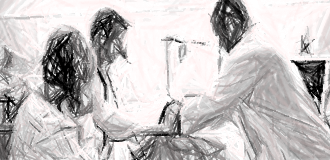 Dear Prospective Student, Think about it...it's only 7:34 a.m. and YOU just brought a newborn baby who had been struggling to breathe back to life! How does this sound for a career that is exciting and rewarding? This could be YOUR career as a Respiratory Therapist! Respiratory Care is the allied health profession that cares for patients with deficiencies and abnormalities of the cardiopulmonary system. The respiratory therapist sees a diverse group of patients ranging from newborn and pediatric patients to adults and the elderly. Disease states or conditions often requiring respiratory care include asthma, emphysema, chronic obstructive lung disease, pneumonia, cystic fibrosis, infant respiratory distress syndrome, and conditions brought on by shock, trauma or postoperative surgical complications. Respiratory therapists are also involved in many specialty areas in the hospital such as newborn labor and delivery, neonatal and pediatric intensive care units, pulmonary function laboratory, sleep laboratory, adult intensive care units, extracorporeal membrane oxygenation, and EKG testing. In addition to hospitals, the respiratory therapist delivers respiratory care in the home, rehabilitation agencies, nursing homes, outpatient clinics, and physician offices. According to the Occupational Outlook Handbook, employment of respiratory therapists is expected to grow by 12% between 2014 and 2024, faster than average for all occupations.  Growth in the middle-aged and elderly population will lead to an increase in various respiratory conditions that cause lung dysfunction, necessitating this need for qualified respiratory therapists.  The Respiratory Therapist program at Big Sandy Community & Technical College is 2 years in length, and upon completion, awards the Associate in Applied Science degree, and an embedded Electrocardiographic and Cardiac Monitoring Technician certificate. Students who are interested in the program must attend a pre-admission conference, and complete the application process as outlined. Prospective students must have completed with a "C" or better or meet entrance requirements for BIO 137, ENG 101, and MAT 110/MAT145/MAT 150 to be considered for program admission. Students who are applying for fall 2019 are required to compile their program application portfolio and submit it to the admissions office on the Prestonsburg campus by 4:30 p.m. on March 1, 2019.  I hope you take the time to consider this excellent career opportunity in the field of Respiratory Care. I am attaching various program documents for your review. If you need additional information, please contact me at (606)788-2822 or by email at melissa.skeens@kctcs.edu. You may also contact Terri LeBrun, DCE, at (606)788-2813 or by email at terri.lebrun@kctcs.edu.  Again, thank you for your interest in the Respiratory Therapist program. We look forward to serving you in the future. Remember, Respiratory Therapist is a career for life…and breath! Sincerely, Missy Missy Skeens, BA, RRT-NPS, RPFT Respiratory Therapist Program Director/ Professor Big Sandy Community & Technical College Mayo Campus 513 Third St. Paintsville, KY 41240Program DescriptionOnce accepted into the program, students MUST complete and maintain an AMERICAN HEART ASSOCIATION CPR Course and present the Director of Clinical Education (DCE) with a current CPR Certification Card on or before the first day of class (submitted through Castlebranch).  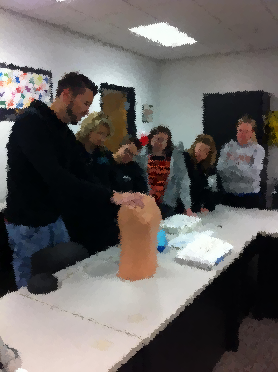 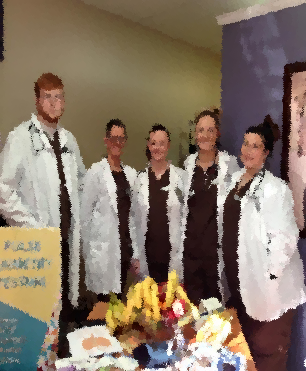 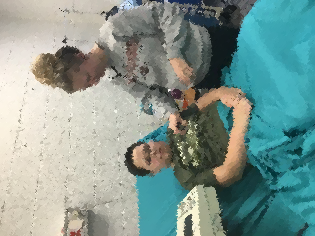 Program Application1.) Attend a pre-admission conference. You do not need to pre-register for these conferences.  Simply show up at the conference that best fits YOUR schedule.  Late arrivers will not be admitted.  2.) Schedule clinical observation at the hospital or other clinical facility of your choice (if you so choose—this is not mandatory for program application) and document experience. This must be scheduled in advance—often up to ONE MONTH-- to allow for adequate time to complete hospital requirements such as background checks, volunteer training, etc. as mandated by the facility at which the student chooses to complete the observation. 3.) Complete admission portfolio and follow guidelines below: * To be considered for admission by the committee, each applicant must compile an admission portfolio that includes the items below, plus documentation of any clinical observation completed (if you chose to complete observation hours), and submit to the admissions office on the Prestonsburg campus. Students must also attend a pre-admission conference. The completed portfolio should be placed into a file with the student's name and student ID (empl ID) number and submitted by 4:30 p.m. March 1, 2019, to be considered for admission, beginning in the program courses August 2019. 	a. Application for admission according to established KCTCS and college guidelines 	b. Letter of intent to the Program Director –for this, BSCTC utilizes the 		Respiratory Care Program Application (provided during program pre-admission 				conferences and found on BSCTC program website)	c. Official transcripts of ALL previous postsecondary education 	d. Submission of documentation indicating that minimum admission requirements have been met to 			enter BIO 137, MAT 110 OR MAT 145 OR MAT 150, and ENG 101 or documentation of 			successful completion of these courses (i.e. ACT/Compass placement scores or transcripts 			indicating completions of classes with a ‘C’ or better) Should it become necessary to limit enrollment in the Respiratory Care Program, the System Guidelines will be followed and, in addition, the following preference may be given to: 	1. who have completed 12 or more credit hours of college work with a GPA of 2.5 or better 	2. Students who have completed the biological science requirements with a grade of 3.0 or above Re-admissionContinuous enrollment (semesters) in the program and a grade of “C” or better are necessary for successful completion of the Respiratory Care program. A student who withdraws from or earns lower than a grade of “C” in a Respiratory Care course will be dropped from the Respiratory program. 	1. Application for readmission should be made by the program deadline established at 			each college. 	2. Readmission to the Respiratory Care Program will be dependent upon available 			resources. 	3. In order to be considered for readmission by the Respiratory Care Admissions 			Committee the applicant must:                                                                                                                                     					a. submit a written request to the program director presenting evidence to 				justify readmission; and 		b. meet current admissions guidelines. 	4. If more than two (2) years have elapsed since initial enrollment in the program, the 			applicant must successfully complete available comprehensive Respiratory Care 			examinations or repeat the course(s). 	5. If one (1) year or more has elapsed since her/his last formal clinical practice, a 			student must successfully demonstrate competency, or enroll in the appropriate 			Respiratory Care clinical component(s). 	6. A student may be readmitted to the Respiratory Care program no more than two (2) times. Technical StandardsThe respiratory therapist specializes in the application of scientific knowledge and theory to practical clinical problems of respiratory care as outlined in a description of the occupation found in the guidelines and essentials of the accredited educational program for the respiratory therapist. Therefore, in order to be successful in the program, a candidate should possess: 1. sufficient tactile and visual acuity, such as is needed in the accurate monitoring of life support systems and for the observation necessary for patient assessment; 2. sufficient auditory perception to receive verbal communication from patients and members of the health care team to assess health needs of people through the use of monitoring devices such as cardiac monitors, stethoscopes, inhalators and fire alarms, etc.; 3. sufficient gross and fine motor coordination to respond promptly and to implement respiratory therapy skills including the manipulation of equipment to meet health needs; 4. sufficient communication skills (verbal, non-verbal, and written) to interact with individuals and to communicate their needs promptly and effectively; and 5. sufficient intellectual and emotional functions to plan and implement respiratory care.Program CostsIn addition to college tuition/fees (please see the BSCTC website for tuition and other financial information at https://bigsandy.kctcs.edu/affording-college/tuition-costs/tuition-fees.aspx), and ‘general’ costs such as travel/fuel, room and board, etc. the following is an estimate of costs incurred by students in the Respiratory Therapist Program:Uniforms			$120.00 		Name Tag			  $12.00Stethoscope			$40.00 	 	ACLS/PALS/NRP Cert	  $120.00Leather Shoes			$50.00 		Scrub Jacket w/Monogram	  $30.00CastleBranch			$350.00 	 	Program Exit Exams		  $115.00Textbooks & Supplies		$2000.00 	 	Exam Review			  $350.00Program Grading The Respiratory Therapist Program has set high standards for academic achievement. To progress through the program, students must achieve a ‘C’ in each RCP course. Current standards, although subject to change, for attaining a ‘C’ in the RCP courses require students to receive a 78%. Requirements within each specific course are left to the individual instructor (i.e. required content such as exams, quizzes, etc.). In addition to attaining a ‘C’ in all RCP courses, the program student is also required to achieve at least a ‘C’ in BIO 137, MAT (110 or 145 or 150), and ENG 101, and other courses as indicated by pre-requisite requirements.  Withdrawal policies for each course are based on the individual instructor and BSCTC academic calendar for the semester (i.e. deadlines for withdrawing without a grade or with a grade of ‘W’).*Please see the Course Syllabi, Program Handbook, and Clinical Handbook for other grading information.*Paid Work Experience in FieldWhile students must not receive/accept any remuneration in exchange for work performed during their clinical rotations as part of their educational program, it is possible for students who successfully complete their first year of coursework in the program (RCP courses) to apply for a limited mandatory certificate to practice. Students must apply for this license to practice through the Kentucky Board for Respiratory Care, with the support of the Program Director (in collaboration with clinical/lab faculty) and the department supervisor in the place of employment where he/she plans to work. Once the limited mandatory certificate is obtained, students may work OUTSIDE clinical educational hours as employees of the hospitals/other clinical facilities. It is very important, however, that there is a clear distinction made between the student and employee role within the facility and that hours/activities document such. The DCE will make every effort to ensure that clinical rotations are not completed at the student’s place of employment. This, however, may not always be a possibility, and it is the responsibility of the student to ensure he/she is not ‘on the clock’ during clinical hours.  High School CoursesA high school student who is interested in entering the respiratory care profession should focus his/her studies on science and math. Students should take courses in health, biology, anatomy and physiology, chemistry, physics and math. Good writing skills are also important to the respiratory therapist since he/she is responsible for appropriate patient documentation pertaining to his/her work, thus good English and proper grammar are imperative. Since students enrolled in the respiratory care program are expected to maintain at least a “C” average in all RCP courses to remain in the program, and academic standards to achieve a “C” are high (currently 78%), setting and achieving high academic goals in high school are important to the future therapist!  National Board Examinations & CredentialsThe National Board for Respiratory Care offers voluntary certification and registration to students who graduate from one of the many CoARC accredited programs. Graduates of the Respiratory Therapist Program at BSCTC are eligible to write the NBRC's Therapist Multiple Choice (TMC) examination.  This exam has two passing exit points, with the lower passing score awarding the CRT credential and the higher awarding the CRT credential and the first portion of the RRT credential (once the clinical simulation exam is successfully completed, the graduate will THEN receive the RRT credential).   A 22-scenario Clinical Simulation Examination makes up the second portion of the examination process for the RRT. As a graduate of this program, you will be eligible to write the exam at the RRT level.  In some health care facilities, there are a couple of differences in the two credentials: job description and pay scale. In many hospitals, advanced care, such as intensive care units and emergency room care, is covered by RRT's, with CRT's doing more general respiratory care procedures. Also, the pay scale for RRT's is usually higher than that of CRT's. Many hospitals, both local and national, are hiring only those with the RRT credential or mandating those with the CRT credential attain the RRT credential within six months of employment.  Supervisory positions are usually reserved for RRT's, as well. For more information on the examinations, please visit http://www.nbrc.org.In addition to the CRT and RRT credentials, respiratory therapists who meet education and experience requirements are also eligible to write the "specialty" exams. Those who have an interest in pulmonary function testing, a diagnostic method of measuring patient lung volumes and capacities, may decide to attempt two exams: Certified Pulmonary Function Technologist (CPFT), entry-level pulmonary functions, and Registered Pulmonary Function Technologist (RPFT), advanced-level pulmonary functions. Therapists who are especially drawn to infant and pediatric patients may opt to sit for the Perinatal/Pediatric Specialist exam. The newest credentials available to the Respiratory Therapist include the Asthma Educator-Certified (AE-C), a credential for those interested in teaching patients/families about the disease and management (this exam is not administered by the NBRC) and the Adult Critical Care Specialist (ACCS), for those whose primary interest lies in mechanical ventilation/critical care (i.e. intensive care unit, emergency room, post-anesthesia recovery unit, long-term acute care setting).    Pay ScaleWhile the monetary aspect of the career is varied according to the region where one is employed, the levels of respect and self-satisfaction that accompany the career are priceless! According to the Occupational Outlook Handbook, the median annual wage of respiratory therapists in 2016 was $58,670 per year or $28.21 per hour. However, salaries may be higher or lower based on the region and the specific facility in which one is employed, and on the job description where the therapist is employed. While job growth for therapists is expected to be ‘faster than average’ through 2024 according to the Occupational Outlook Handbook, job availability in the immediate area varies.http://www.bls.gov/ooh/healthcare/respiratory-therapists.htm Find Out MoreFor more information about your local program offered by Big Sandy Community & Technical College, please contact one of the following program faculty: Missy Skeens, BA, RRT-NPS, RPFT Respiratory Care Program Director/ Professor of Respiratory Care Phone: 606-788-2822 Email: melissa.skeens@kctcs.edu Terri LeBrun, MS, RRT Director of Clinical Education/Professor of Respiratory Care Phone: 606-788-2813 Email: terri.lebrun@kctcs.edu https://bigsandy.kctcs.edu/education-training/program-finder/respiratory-care.aspx To find out more about the Respiratory Therapist’s educational requirements and the profession, check out the following informative sites online: http://kbrc.ky.gov/					http://www.ksrc.com/ Kentucky Board of Respiratory Care 			Kentucky Society for Respiratory Care http://www.nbrc.org/ National Board for Respiratory Care http://aarc.org/ American Association for Respiratory Care http://www.coarc.com/ Commission on Accreditation for Respiratory Care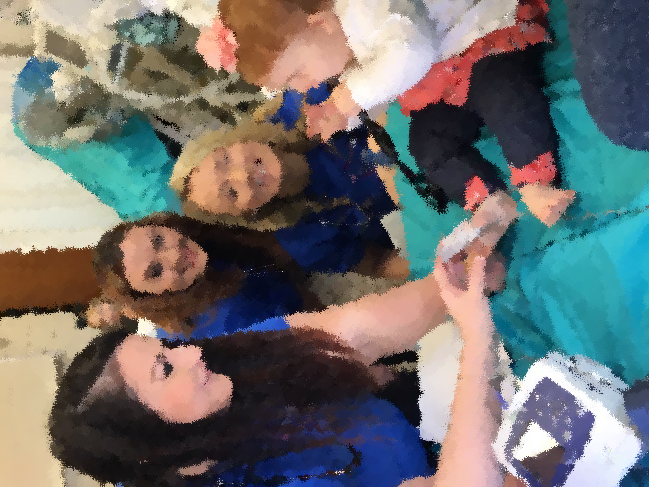 The Respiratory Care program prepares the graduate to take an active role in the maintenance and/or restoration of cardiopulmonary homeostasis. The curriculum includes intensive course work in the supporting sciences and general education areas. Classroom instruction is supplemented with learning experiences in the campus laboratory and in area clinical affiliates.  Students enrolled in the Respiratory Care program are required to achieve a minimum grade of "C" in each Respiratory Care course.Although hospitals employ the majority of respiratory therapists, other employers include home care providers, medical clinics, nursing homes, and industry. Graduates are qualified to take the National Board for Respiratory Care examinations to earn the Certified Respiratory Therapist (C.R.T.) credential and the Registered Respiratory Therapist (RRT) credential.  *Note: The Kentucky Board for Respiratory Care may deny mandatory certification for convicted felons. Questions should be directed to the Kentucky Board for Respiratory Care.* Note: Digital literacy must be documented by competency exam or by completing a digital literacy course.                        All students are considered equally based on the current admission point                        system in the respiratory program. There is no advanced-placement in                         the program. To review the college’s General Admission Guidelines,                          visit the BSCTC website and check out:https://bigsandy.kctcs.edu/admissions/ For more information on transfer credit, international students, and other BSCTC policies/procedures, visit the website at http://bigsandy.kctcs.edu. Advanced PlacementAll students are considered equally based on the weighted point system, thus there is no advanced placement in this program.  Students who are eligible may receive transfer credit (see college catalog).  Students who currently hold the CRT credential may receive credit for specified RCP courses (see college catalog or contact Program Director for more information).  Program AccreditationThe BSCTC Respiratory Therapist Program underwent a full onsite review by the Committee on Accreditation for Respiratory Care (CoARC) in March, 2012, where ALL required standards were met.  The program received ‘Continuing Accreditation’ from CoARC effective July 14, 2012, and valid through July 31, 2022, pending outcome thresholds for success are met each year as noted in the Report of Current Status (RCS).  For more information on CoARC and program accreditation, visit the CoARC website at  https://www.coarc.com/ .CoARC 1248 Harwood Rd., Bedford, TX 76021-4244 817-283-2835https://www.coarc.com/CoARC/media/images/2017-CoARC-Report-on-Accreditation-4-3-18.pdf Academic AdvisingOnce you decide the Respiratory Therapist Program is your academic plan, please visit our Admissions & Records office and ask them to assign you an academic advisor in the program.  General Education & Program CoursesProgram Title:  Respiratory TherapistThe Respiratory Therapist Program is an Associate in Applied Science degree program, and upon completion, the graduate will be eligible to write the Therapist Multiple-Choice Examination, and if passing at the RRT level, the Clinical Simulation Exam for attaining the RRT credential.  Graduates who pass the Therapist Multiple Choice exam at the minimal passing level will be awarded the CRT credential.  However, as a graduate of this program, one may still pursue the RRT credential. Also included in the program is an ‘embedded’ certificate, Electrocardiographic and Cardiac Monitoring Technician, for students who must exit early and meet the requirements or simply as an additional credential for those who complete the AAS degree and document 20 hours of electrocardiographic experience.  Sample Semester ScheduleFirst-YearSummer IntSes                      Medical Terminology (Optional Rec Course)*      3 CrSummer Term	BIO 137	Human Anatomy & Physiology I*		4 Cr		MAT 110	Applied Mathematics OR			3 Cr		MAT 150	College Algebra* OR				(3 Cr)		MAT 145	Contemporary College Math			(3 Cr)				TOTAL					7 CrFall Term	RCP 110	Cardiopulmonary Anatomy & Physiology  	3 Cr		RCP 120	Theory & Principles or Respiratory Care    	4 Cr                          RCP 135            Respiratory Pharmacology                                   1 Cr		RCP 150	Clinical Practice I 			    	2 Cr		ENG 101	Writing I* 				    	3 Cr				Social Interaction*		                	3 Cr				TOTAL				    	16 CrSpring Term	RCP 125	Cardiopulmonary Evaluation		   	4 Cr				RCP 190	Ventilatory Support			   	3 Cr		RCP 175	Clinical Practice II			   	3 Cr                          RCP 210	Cardiopulmonary Pathophysiology	  	3 Cr                          ENG 102           Writing II                                                               3 Cr					   	             						            				TOTAL				  	16 CrSecond-YearSummer Term	BIO 139	Anatomy & Physiology II*		  	4 Cr				Oral Communications*			  	3 Cr				TOTAL				  	7 CrFall Term	RCP 190	Advanced Ventilatory Support	 	  	2 Cr		RCP 204	Emergency & Special Procedures	  	3 Cr		RCP 212	Neonatal/Pediatric Respiratory Care                     3 Cr		                          Heritage/Humanities*				3 Cr			RCP 200	Clinical Practice III			  	3 Cr				TOTAL				 	14 CrSpring Term	RCP 228            Preventive & Long-Term Resp Care                    2 Cr				RCP 214	Advanced Diagnostic Procedures		3 Cr		RCP 225	Clinical Practice IV				3 Cr                          RES 299            Selected Topics in Resp Care                               2 Cr		RCP 250	Clinical Practice V				3 Cr		BIO 225/226	Microbiology (Optional Rec Course)*   	             3-4 Cr				TOTAL					16-17 CrWhen a student has completed his/her general education courses prior to being accepted into the program, he/she will still follow a similar schedule in only the RCP/RES courses.  Students enrolled in the Respiratory Therapist program attend respiratory program courses (general education courses will vary depending on the course, semester, and instructor) 3-4 days per week, with an additional day(s) of clinical rotations. This schedule is SUBJECT TO CHANGE, however.  Students begin clinical rotations their first semester after being accepted into the program, with a typical week in the first semester including 1 clinical day, 1 lab day, and 2 lecture days.  The second, third, and fourth semesters generally have a schedule that includes two days of lecture and lab courses and one or two full (6-12 hour) clinical days (dependent upon clinical site assigned and the semester).(Please note:  All scheduling is subject to change as deemed necessary by program personnel)Program CompetenciesGeneral Education Competencies: Students should prepare for twenty-first century challenges by gaining:  A.	Knowledge of human cultures and the physical and natural worlds through study in the sciences and mathematics, social sciences, humanities, histories, languages, and the arts.B.	Intellectual and practical skills, including •	inquiry and analysis•	critical and creative thinking•	written and oral communication•	quantitative literacy•	information literacy•	teamwork and problem solvingC.	Personal and social responsibility, including •	civic knowledge and engagement (local and global)•	intercultural knowledge and competence•	ethical reasoning and action•	foundations and skills for lifelong learningIntegrative and applied learning, including synthesis and advanced accomplishment across general and specialized skills. Upon completion of this program, the graduate can:Technical Competencies:Perform cardiopulmonary diagnostic procedures, patient assessment, and respiratory care planning.Administer therapeutic and life support procedures in the management of patients with cardiopulmonary impairment.Evaluate appropriateness of prescribed respiratory care and recommend modifications where indicated.Select, assemble, check, correct malfunctions, and assure cleanliness and calibration of respiratory care equipment.Maintain an ethical and effective relationship with the health care team.Perform essential elements of patient education.Demonstrate an awareness of organizational and management principles as    related to respiratory care.Perform and act on the results of advanced patient assessment techniques.Assist the physician in special procedures of cardiopulmonary care.Demonstrate skills and attitudes needed to maintain professional and technical competence.Demonstrate the ability to think abstractly, reason logically, and apply problem solving skills in the practice of respiratory care.Certificate - Electrocardiographic and Cardiac Monitoring Technician General Education Competencies:Students should prepare for twenty-first century challenges by gaining:  A.     Knowledge of human cultures and the physical and natural worlds through study in the sciences and mathematics, social sciences, humanities, histories, languages, and the arts.B.  Intellectual and practical skills, including •	inquiry and analysis•	critical and creative thinking•	written and oral communication•	quantitative literacy•	information literacy•	teamwork and problem solvingC.  Personal and social responsibility, including •	civic knowledge and engagement (local and global)•	intercultural knowledge and competence•	ethical reasoning and action•	foundations and skills for lifelong learningD.  Integrative and applied learning, including synthesis and advanced accomplishment across general and specialized skills. Upon completion of this program, the graduate can:Technical Competencies:Perform cardiopulmonary diagnostic procedures including electrocardiograms, and patient assessment.Recognize and interpret common cardiac rhythms and determine the need to communicate changes.Perform emergency initiation of cardiopulmonary resuscitation.Assemble, check, correct malfunctions, and assure cleanliness of cardiac monitoring equipment.Maintain an ethical and effective relationship with the health care team.Assist the physician in special procedures of cardiopulmonary care.